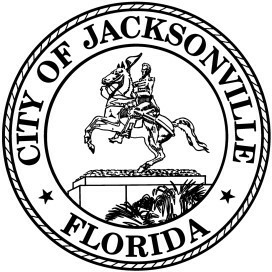 OFFICE OF THE CITY COUNCILOffice (904) 255-5200									117 West Duval StreetFax (904) 255-5230							      City Hall, Suite 425							Jacksonville, FL 32202Zoom Virtual Noticed Town Hall MeetingCouncil members Carlucci and DeFoor- Re Lot JOctober 29, 2020 at 5:00 pmZoom Meeting ID: 982 3247 2235Zoom Meeting Passcode: 646651AgendaIntroductions	(5 Minutes)							Presentation by the Jaguars (30 Minutes)Public Comment (90 Minutes)Adjourn